ПРИКАЗ № _15_По МКОУ «Гарбутлинская СОШ»
  от «01» _____03___ 2021 года.«Об участии в проведении Всероссийских проверочных работ»В рамках проведения Всероссийских проверочных работ (далее – ВПР) на основании приказа №119 от 11.02.2021г Федеральной службы Рособрнадзора (далее – ОИВ), приказом Минобрнауки РД от 18.02.2021г. №05-02-71/21 «О проведении ВПР-2021» и приказом № 94 от «_24_» __02_ 2021 г. муниципального органа управления образованием Бежтинского участка,Приказываю:1. Провести (или принять участие в проведении) Всероссийские проверочные работы (далее – ВПР) в соответствии с планом-графиком (приложение 1).2. Назначить организаторами в аудиториях:- в 4 классе -Ибрагимова Х.М.. учитель нач. классов>;- в 5 классе –Ибрагимов Х.И.. Учитель истории ;- в 6 классе - Алиева Г.З.. Кл. руководитель;- в 7 классе- Гапурова М.Ш.. Учитель русс. языка;- в 8 классе-Гусейнова Т.Г. Учитель.2. В соответствии с порядком проведения ВПР провести проверочную работу в 4 классе на следующих уроках:–  по русскому языку (часть 1)  15.03.2021–21.05.2021 (в любой день указанного периода) на 3 уроке;–  по русскому языку (часть 2)  15.03.2021–21.05.2021 (в любой день указанного периода) на 4 уроке;– по математике 15.03.2021–21.05.2021 (в любой день указанного периода) на _2_ уроке;– по окружающему миру 15.03.2021–21.05.2021 (в любой день указанного периода) на _4_ уроке.3. Выделить для проведения ВПР помещения в своем классе:4. В соответствии с порядком проведения ВПР провести проверочную работу в 5 классах на следующих уроках:– по истории 15.03.2021–21.05.2021 (в любой день указанного периода) на _5_ уроке;– по биологии 15.03.2021–21.05.2021 (в любой день указанного периода) на _4_ уроке;– по математике 15.03.2021–21.05.2021 (в любой день указанного периода) на _3_ уроке;– по русскому языку 15.03.2021–21.05.2021 (в любой день указанного периода) на _3_  уроке.5. Выделить для проведения ВПР в 5 классе следующие помещения:– по истории ( 3 человек) класс-5кл;– по биологии ( 3 человек) <класс -5кл>; – по математике (3 человек) <класс – 5кл;– по русскому языку ( 3 человек) <класс-5кл>.6. В соответствии с порядком проведения ВПР провести проверочную работу в 6 классе на следующих уроках:– по географии 15.03.2021–21.05.2021 (в любой день указанного периода) на 4 уроке;– по истории 15.03.2021–21.05.2021 (в любой день указанного периода) на 5 уроке;– по биологии 15.03.2021–21.05.2021 (в любой день указанного периода) на 3 уроке;– по обществознанию 15.03.2021–21.05.2021 (в любой день указанного периода) на 4  уроке;– по русскому языку 15.03.2021–21.05.2021 (в любой день указанного периода) на 3 уроке;– по математике 15.03.2021–21.05.2021 (в любой день указанного периода) на 2 уроке.7. Выделить для проведения ВПР в 6 классах следующие помещения:– по географии (1 человек) <класс – 6кл>;– по истории (1 человек) <классы – 6кл>;– по биологии (1 человек)– по обществознанию (1 человек) ;– по русскому языку (1 человек) ;– по математике (1 человек).8. В соответствии с порядком проведения ВПР провести проверочную работу в 7 классе на следующих уроках:– по иностранному языку 01.04.2021–21.05.2021  (в любой день указанного периода)_ на 3 уроке;– по обществознанию 15.03.2021–21.05.2021 (в любой день указанного периода) на 4 уроке;– по русскому языку 15.03.2021–21.05.2021 (в любой день указанного периода) на 2 уроке;– по биологии 15.03.2021–21.05.2021 (в любой день указанного периода) на 3 уроке;– по географии 15.03.2021–21.05.2021 (в любой день указанного периода) на 4 уроке;– по математике 15.03.2021–21.05.2021 (в любой день указанного периода) на 3 уроке;– по физике 15.03.2021–21.05.2021 (в любой день указанного периода) на 3 уроке;– по истории 15.03.2021–21.05.2021 (в любой день указанного периода) на 5 уроке.9. В соответствии с порядком проведения ВПР провести проверочную работу в 8 классах на следующих уроках:– по обществознанию 15.03.2021–21.05.2021 (в любой день указанного периода) на 4 уроке;– по биологии 15.03.2021–21.05.2021 (в любой день указанного периода) на 5 уроке;– по физике 15.03.2021–21.05.2021 (в любой день указанного периода) на 4 уроке;– по географии 15.03.2021–21.05.2021 (в любой день указанного периода) на 5 уроке;– по математике 15.03.2021–21.05.2021 (в любой день указанного периода) на 3 уроке;– по русскому языку 15.03.2021–21.05.2021 (в любой день указанного периода) на 3 уроке;– по истории 15.03.2021–21.05.2021 (в любой день указанного периода) на 5 уроке;– по химии 15.03.2021–21.05.2021 (в любой день указанного периода) на 4 уроке.10. Назначить ответственным организатором проведения ВПР по образовательной организации <Магомедшапиев Н.М.- Завуч> и передать информацию об ответственном организаторе (контакты организатора) муниципальному (региональному) координатору.11. Ответственному организатору проведения ВПР Магомедшапиеву Н.М.:11.1. Обеспечить проведение подготовительных мероприятий для включения образовательной организации в списки участников ВПР, в том числе, авторизацию в ФИС ОКО (https://lk-fisoko.obrnadzor.gov.ru/ раздел «Обмен данными»), получение логина и пароля доступа в личный кабинет образовательной организации, заполнение опросного листа ОО -  участника ВПР, получение инструктивных материалов и др. Внести необходимые изменения в расписание занятий образовательной организации в дни проведения ВПР и довести до сведения родителей изменения в расписании занятий. 12.2. Утвердить состав экспертов для проверки ВПР:12.3. Всем лицам, задействованным в проведении и проверке ВПР, обеспечить режим информационной безопасности на всех этапах.12.4.  Скачать в личном кабинете в ФИС ОКО протокол проведения работы и список кодов участников. Распечатать бумажный протокол и коды участников. Разрезать лист с кодами участников для выдачи каждому участнику отдельного кода.12.5. Скачать комплекты для проведения ВПР в личном кабинете ФИС ОКО до дня проведения работы для 4-8, 10-11 классов. Для каждой ОО варианты сгенерированы индивидуально на основе банка оценочных средств ВПР с использованием ФИС ОКО. Даты получения архивов с материалами указаны в плане-графике проведения ВПР 2021.12.6. Распечатать варианты ВПР на всех участников. 12.7. Организовать выполнение участниками работы. Выдать каждому участнику код (причём, каждому участнику – один и тот же код на все работы). Каждый код используется во всей ОО только один раз. В процессе проведения работы заполнить бумажный протокол, в котором фиксируется соответствие кода и ФИО участника. Каждый участник переписывает код в специально отведенное поле на каждой странице работы. Работа может выполняться ручками (синей или черной), которые используются обучающимися на уроках.12.8. По окончании проведения работы собрать все комплекты.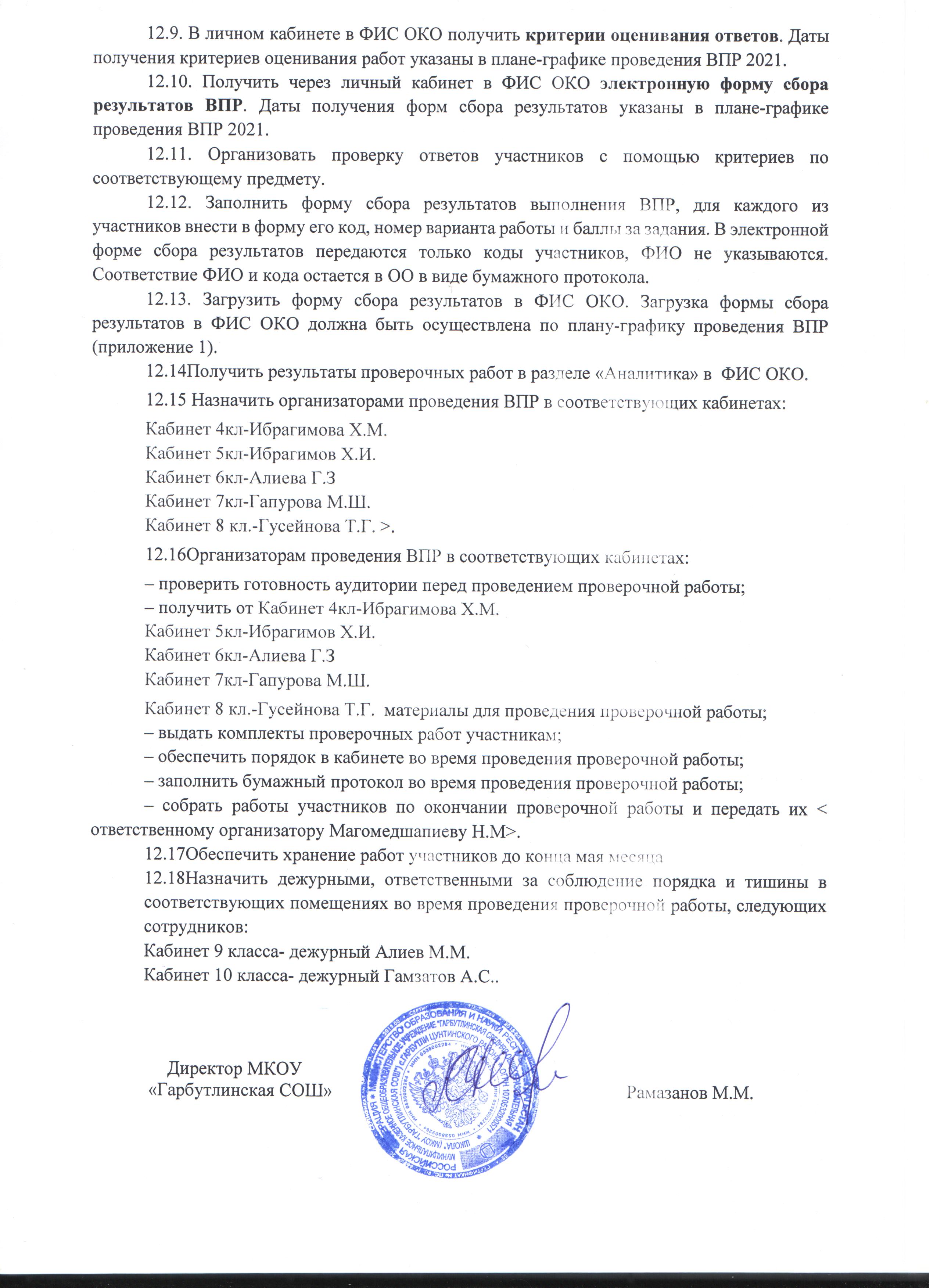 ПредметклассСостав комиссииРусский язык4Магомедшапиева П. – председатель комиссии;Гапурова М.Ш> – член комиссии;Джалилов М. – член комиссииРусский язык5Магомедшапиева П. – председатель комиссии;Гапурова М.Ш> – член комиссии;Джалилов М. – член комиссииРусский язык6Магомедшапиева П. – председатель комиссии;Гапурова М.Ш> – член комиссии;Джалилов М. – член комиссииРусский язык7Магомедшапиева П. – председатель комиссии;Гапурова М.Ш> – член комиссии;Джалилов М. – член комиссииРусский язык8Магомедшапиева П. – председатель комиссии;Гапурова М.Ш> – член комиссии;Джалилов М. – член комиссииМатематика4Алиев К.– председатель комиссии;Рамазанов М. – член комиссии;Алиева Г. – член комиссииМатематика5Алиев К.– председатель комиссии;Рамазанов М. – член комиссии;Алиева Г. – член комиссииМатематика6Алиев К.– председатель комиссии;Рамазанов М. – член комиссии;Алиева Г. – член комиссииМатематика7Алиев К.– председатель комиссии;Рамазанов М. – член комиссии;Алиева Г. – член комиссииМатематика8Алиев К.– председатель комиссии;Рамазанов М. – член комиссии;Алиева Г. – член комиссииБиология678Гамзатов А. – председатель комиссии;Ильясов М.Г – член комиссии;Обществознание 5678Мусаева А. – председатель комиссии;Алиева Г.А. – член комиссии;История5678Ибрагимов Х.– председатель комиссии;Мусаева А– член комиссии;География5678Гамзатов А.- председатель комиссии;Алиева Г.-член комиссии.Химия8Рамазанов М.М.- председатель комиссии;Алиева Г.-член комиссии.Физика8Рамазанов М.А.- председатель комиссии;Алиева Г.-член комиссии.Иностранный язык7Гаджимагомедова Н.- председатель комиссии;Гапурова М..-член комиссии.